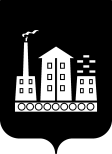 АДМИНИСТРАЦИЯГОРОДСКОГО ОКРУГА СПАССК-ДАЛЬНИЙ ПОСТАНОВЛЕНИЕ        26.09.2016                г. Спасск-Дальний, Приморского края                            №  463-паО внесении изменений в постановление Администрации городского округа Спасск-Дальний от 17 декабря 2015 года № 722-па «Об утверждении Порядка проведения оценки регулирующего воздействия проектов нормативных правовых актов городского округаСпасск-Дальний и экспертизы нормативных правовых актовгородского округа Спасск-Дальний, затрагивающих вопросы осуществления предпринимательской и инвестиционной деятельности»	В  соответствии с Федеральными законами от 6 октября 2003 года № 131-ФЗ «Об общих принципах организации местного самоуправления в Российской Федерации», от 30 декабря 2015 года № 447-ФЗ «О внесении изменений в отдельные законодательные акты Российской Федерации по вопросам оценки регулирующего воздействия проектов нормативных правовых актов и экспертизы нормативных правовых актов», Законом Приморского края от 03 декабря 2014 года № 507-КЗ «О порядке проведения экспертизы муниципальных нормативных правовых актов и оценки регулирующего воздействия проектов муниципальных нормативных правовых актов в Приморском крае»ПОСТАНОВЛЯЮ:	1. Внести в постановление Администрации городского округа  Спасск-Дальний от 17 декабря 2015 года № 722-па следующие изменения:	пункт 1.4 раздела 1 Порядка проведения оценки регулирующего воздействия проектов нормативных правовых актов городского округа Спасск-Дальний и экспертизы нормативных правовых актов городского округа Спасск-Дальний, затрагивающих вопросы осуществления предпринимательской и инвестиционной деятельности дополнить пунктом 1.4.1 в следующей редакции:	«1.4.1. Оценка регулирующего воздействия не проводится в отношении:	- проектов нормативных правовых актов Думы городского округа Спасск-Дальний, устанавливающих, изменяющих, приостанавливающих, отменяющих местные налоги и сборы;  	- проектов нормативных правовых актов Думы городского округа Спасск-Дальний, регулирующих бюджетные правоотношения».2. Административному управлению (Моняк) обнародовать настоящее постановление на официальном сайте городского округа Спасск-Дальний и опубликовать информацию в средствах массовой информации об обнародовании настоящего постановления в информационно-телекоммуникационной сети Интернет.3. Контроль за исполнением настоящего постановления возложить на заместителя главы Администрации городского округа Спасск-Дальний Белякову Л.В.Глава городского округаСпасск-Дальний                                                                                                       В.В. Квон  